Julie Groppi, PharmD, FASHPNational Program Manager, Clinical Pharmacy Practice, Policy and Standards, Clinical Pharmacy Practice Office (CPPO), Pharmacy Benefits Management (PBM) Service (10P4P), VA Central Office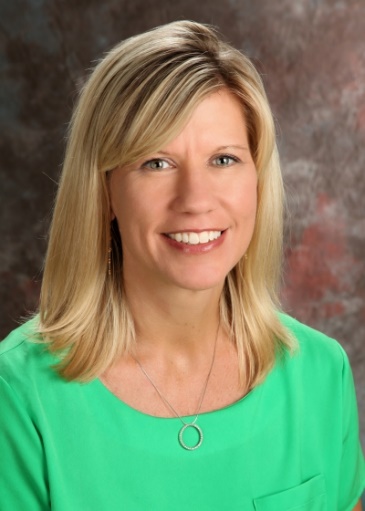 Dr. Julie Groppi works within the Veterans Health Administration, VA Central Office as the national PBM program manager for Clinical Pharmacy Practice Policy and Standards. In this position, she focuses on the development and integration of policy, practice and programs that model the optimized role of clinical pharmacists as advanced practice providers. For over 22 years, Dr. Groppi has worked across the VA healthcare system in a variety of clinical and leadership roles, from clinical pharmacy specialist to associate chief of pharmacy. Dr. Groppi has been recognized for her professional and clinical contributions to pharmacy practice currently serves as board of director for the American Society of Health System Pharmacy (ASHP).  She has received numerous awards throughout her career, most notably receiving the Florida Society of Health System Pharmacy (FSHP) Distinguished Service Award (2019), Under Secretary for Health (USH) PBM Innovation Award (2015) and the South Florida Federal Employee of the Year (2010).  